РЕШЕНИЕ № 1647комиссии по рассмотрению споров о результатахопределения кадастровой стоимости21.07.2021             	                                                                                    г. СмоленскКомиссия в составе:Председательствующий: заместитель начальника Департамента имущественных и земельных отношений Смоленской области Сергей Николаевич Шевцов.Секретарь комиссии: консультант отдела обеспечения судебной деятельности правового управления Департамента имущественных и земельных отношений Смоленской области Сапегина Диана Анатольевна.Члены комиссии: член Ассоциации саморегулируемой организации «Национальная коллегия специалистов-оценщиков» Галина Ивановна Ковалева, член Ассоциации «Межрегиональный союз оценщиков» Татьяна Владимировна Тарасенкова.           На заседании, проведенном 21.07.2021, комиссия рассмотрела заявление, поступившее 29.06.2021 от ООО «ДОН» (ОГРН: 1147746685536,  адрес: Смоленская область, г. Смоленск ул. Шевченко, д. 86, офис 15), об оспаривании кадастровой стоимости земельного участка с кадастровым номером 67:27:0030902:102 площадью 22 938 кв. метров, расположенных по адресу: Смоленская область, г. Смоленск,      ул. Шевченко, д. 86.        Заявление подано на основании 22 Федерального закона от 03.07.2016 № 237-ФЗ «О государственной кадастровой оценке».          В ходе рассмотрения указанного выше заявления об оспаривании результатов определения кадастровой стоимости земельного участка в размере его рыночной стоимости, указанной в отчете об оценке рыночной стоимости от 27.05.2021            № 07/2021, составленном ООО «Деловой центр недвижимости», были выявлены следующие нарушения:           1. На странице 25 в описательной части, указано, что отсутствуют улучшения, однако участок застроен (кадастровый номер 67:27:0030902:93), на стр. 28 неверно указано в таблице «наличие улучшений», так как указана форма участка (кадастровый номер 67:27:0030902:98), сведения о наличии строений не приведены. Нарушение п. 5  ФСО № 3 (вводит в заблуждение).          2. На странице 25 оценщик указывает, что текущее (фактическое) использование участка это производственная зона ОАО «Смоленский завод «Кентавр», расчет произведен как участок сегмента «производственно-складская недвижимость» (участок с кадастровым номером 67:27:0030902:93), тоже и в отношении участка на странице 23 (участок с кадастровым номером 67:27:0030902:92), и на странице 27 (участок с кадастровым номером 67:27:0030902:97). Согласно анализа карт на данных участках фактически расположены административные здания и магазины («Магия огня», «Мойдодыр», «Аксон»). Нарушение п. 20  ФСО № 7 оценщик проводит оценку не по фактическому использованию.            Оценщиком ООО «Деловой центр недвижимости» О.Л. Томиловым, были даны пояснения.         В голосовании приняли участие: С.Н. Шевцов, Т.В. Тарасенкова, Г.И. Ковалева.         Решили: отклонить заявление об оспаривании результата определения кадастровой стоимости земельного участка в размере его рыночной стоимости, указанной в отчете об оценке рыночной стоимости от  27.05.2021  № 07/2021, составленном ООО «Деловой центр недвижимости». Председательствующий				                                         С.Н. Шевцов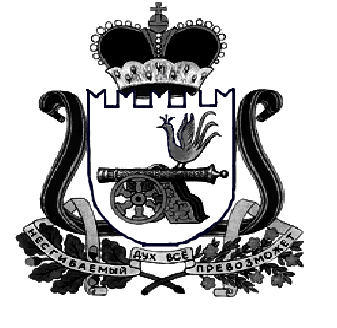 